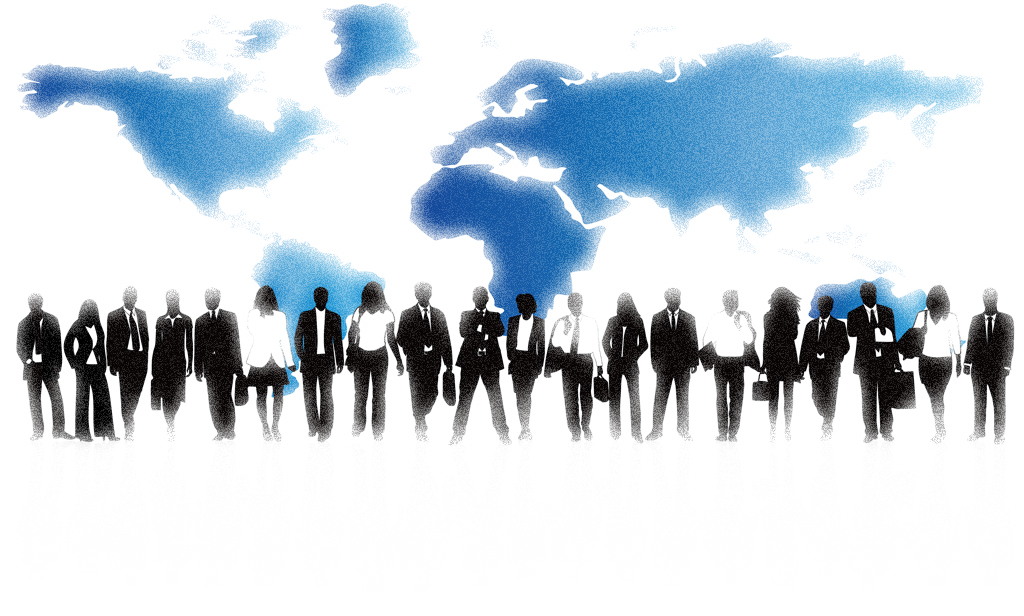 TDC Consulting ServicesTDC was the first regional company to develop its own content management software (CMS) and is a proven leader in content and document management system design. We can help:Pre CMS discoveryContent Management Customization/Initial System DesignData TransferDesign and Redesign of enterprise content managementDevelopment of document capture solutionsNew version conversionsIntegrate with third party appsDevelop CMS support systems including help desks, resource centers, incentive for roll-outsCustomized data or information management projectsOur Consultants are 100% ECM certified by Document World, the leading trade organization.The Team has consulted with organizations with operations worldwide and has particular expertise with North & South American and Asian roll-outsConsulting costs start at $250/hour with 10 hour minimum. They can be purchased on retainer to be available on demand when needed. Please contact a TDC sales representative to learn more.